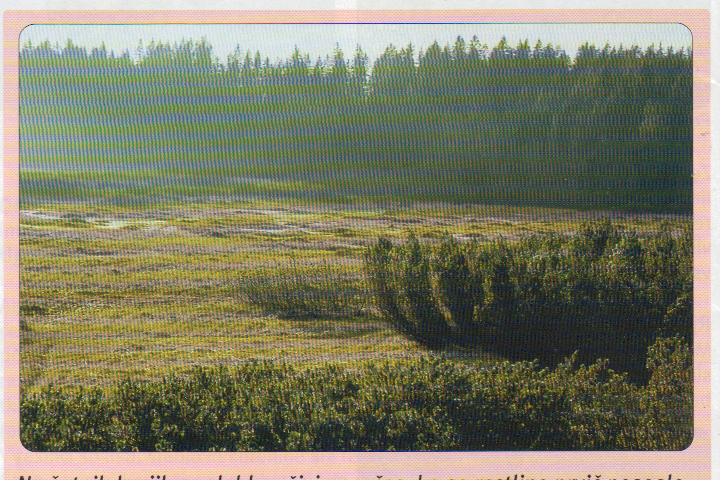             Na šotnih barjih se zlahka vživimo v čas , ko so            rastline prvič posegle po kopnem. Mehki , rahli             in z vodo napiti šotni kupčki se ponekod dvigajo            iz vode , drugot so popolnoma zaliti. V njih             prevladujejo šotni mahovi. Močno se razlikujejo             od drugih rastlin , ki jih srečamo na travniku. Na            dnu odmirajo , na vrhu pa rastejo. Odmrle plasti            lahko segajo več deset metrov globoko. Mahovi  so rastline , ki imajo razvita prava tkiva , pravih rastlinskih organov pa še ne. Imajo neprave liste , stebla in korenine. Vodo črpajo s celotno površino; potrebna je tudi za oploditev. Razlikujemo jetrenjake ter lisnate mahove. So izrednega pomena kot zadrževalci vode ter kot pionirske rastline. Uspevajo zlasti na vlažnih senčnih legah , zato so razširjeni na barjih , v tundrah in tropskih predelih.Raznolikost mahov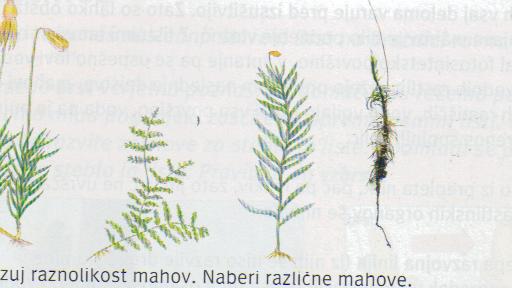 Ugotavlanje vrst je prezahtevna naloga. Kljub temu lahko poiskusimo natančneje določiti nekaj najolj pogostih mahov. Po obliki listečev in posebnih razmnoževalnih tvorb lakko ugotovimo , koliko različnih mahov imamo. Mahove delimo glede na oblikovanost telesa. Listnati mahoviSrebrni mah , lasasti kopičar in šotni mah so listnati mahovi.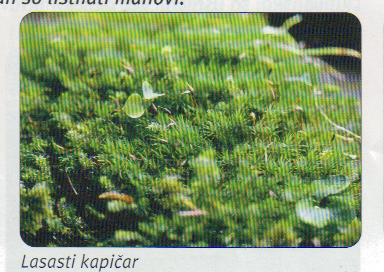 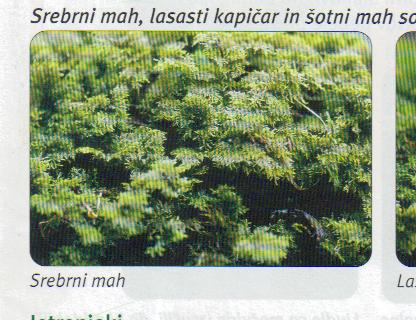 Srebrni mah                                Lasasti kopičar   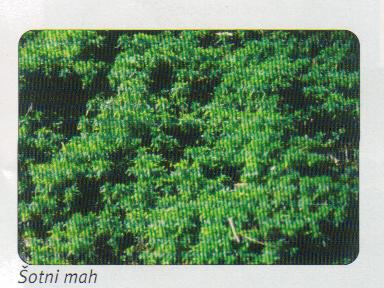 Šotasti mahJetrenjaki 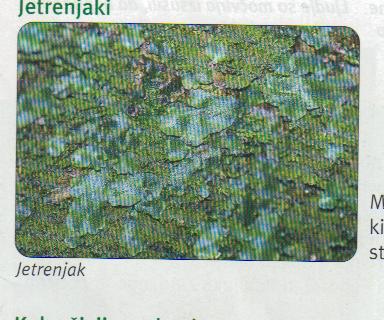 Jeternjak Med mahove uvrščamo tudi jetrenjake , ki imajo bolj ploščato in vilasto razraslo steljko.Kje živijo mahovi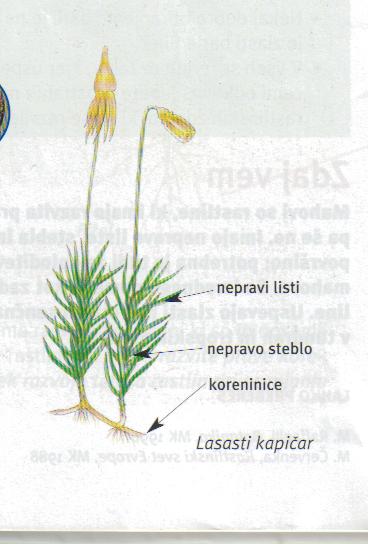 V evoluciji so rastline osvajale kopenski način življenja.Nepravi listi , ki nimajo peclja , imajo         različno oblikovane celice. Prekriva jih tenka plast kutikule , ki vsaj delno varuje prad izsušitvijo. Zato so lahko obstali na kopnem. V času pojava mahov je bilo podnebje vlažno. Z listnimi lamelami je je mah močno povečal fotosintetsko površino , v špranje pa se uspešno lovi voda. Na izvor mahov iz vodnih rastlin kažejo predusem nasledna dejstva: mahovi uspevajo na vlažnih rastiščih in vodo vpijejo skozi vso površino.     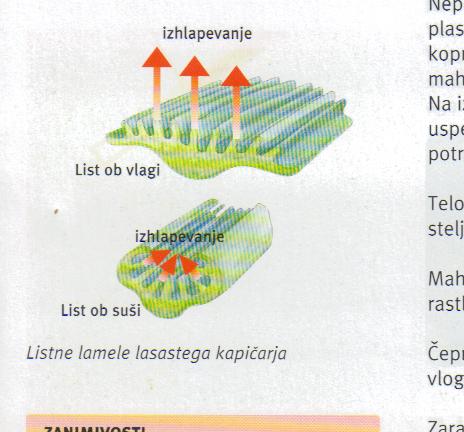 Telo ni več zgrajeno iz prepleta nitk , pač pa iz tkiv , zato jih več ne uvrščamo med steljčnice. Pravih rastlinskih organov še nimajo.Zaradi velike vpojne moči dlujejo kot zbiralni vode. V sušnih obdojih so pomemben vir vode za gozdno rastlinje. Na močvirnih tleh uspevajo različni šotni mahovi. Na barjih , kakršno je Ljuljansko so ustvarili ve deset metrovdebele plasti šote. 